Title IAugust -	OctoberPFEPLANCASTER ELEMENTARY 2018-2019The following is to ensure school-level parent and family engagement plans meet the requirements of Section 1116(b) of the Elementary and Secondary Education Act (ESEA), as amended by the Every Student Succeeds Act (ESSA).AssurancesThe above named school agrees to the following   assurances:Involve parents of children served in Title I, Part A in decisions about how Title I Part A funds are spent;Carry out the programs, activities, and procedures in accordance with the definitions in Section 8101 of ESEA;Jointly develop/revise plan with parents and make available to the local community; Involve parents and families in planning, reviewing, and improving school wide program plan;Use the findings of the parent and family engagement plan review to design strategies for more effective engagement, and to review, if necessary,  the school's parent and family engagement  plan;Provide each family with timely notice information regarding their right to request information on the professional qualifications of the student’s classroom, teachers and paraprofessionals;Notify each family, in a timely manner, when their child has been assigned, or has been taught for four or more consecutive weeks, by a teacher(s) who is out of field;Provide each family with an individualized student report about the performance of their child(ren) on the State assessments [ESEA Section 1116]Mission StatementInvolvement of ParentsAnnual Parent MeetingFlexible Parent MeetingsBuilding CapacityStaff DevelopmentOther ActivitiesCommunicationAccessibilityDiscretionary Activities (optional)Barriers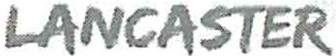                         School-Parent  Compact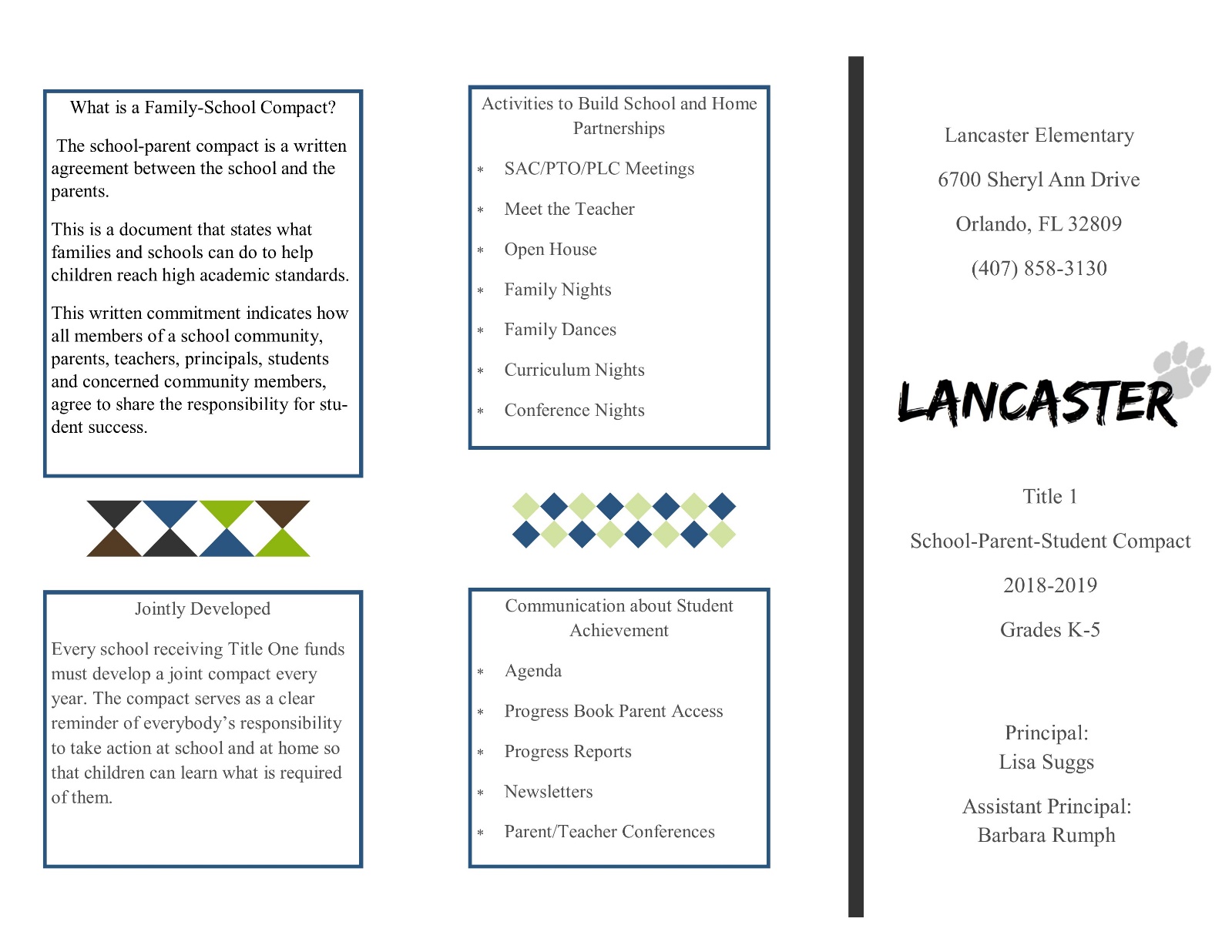 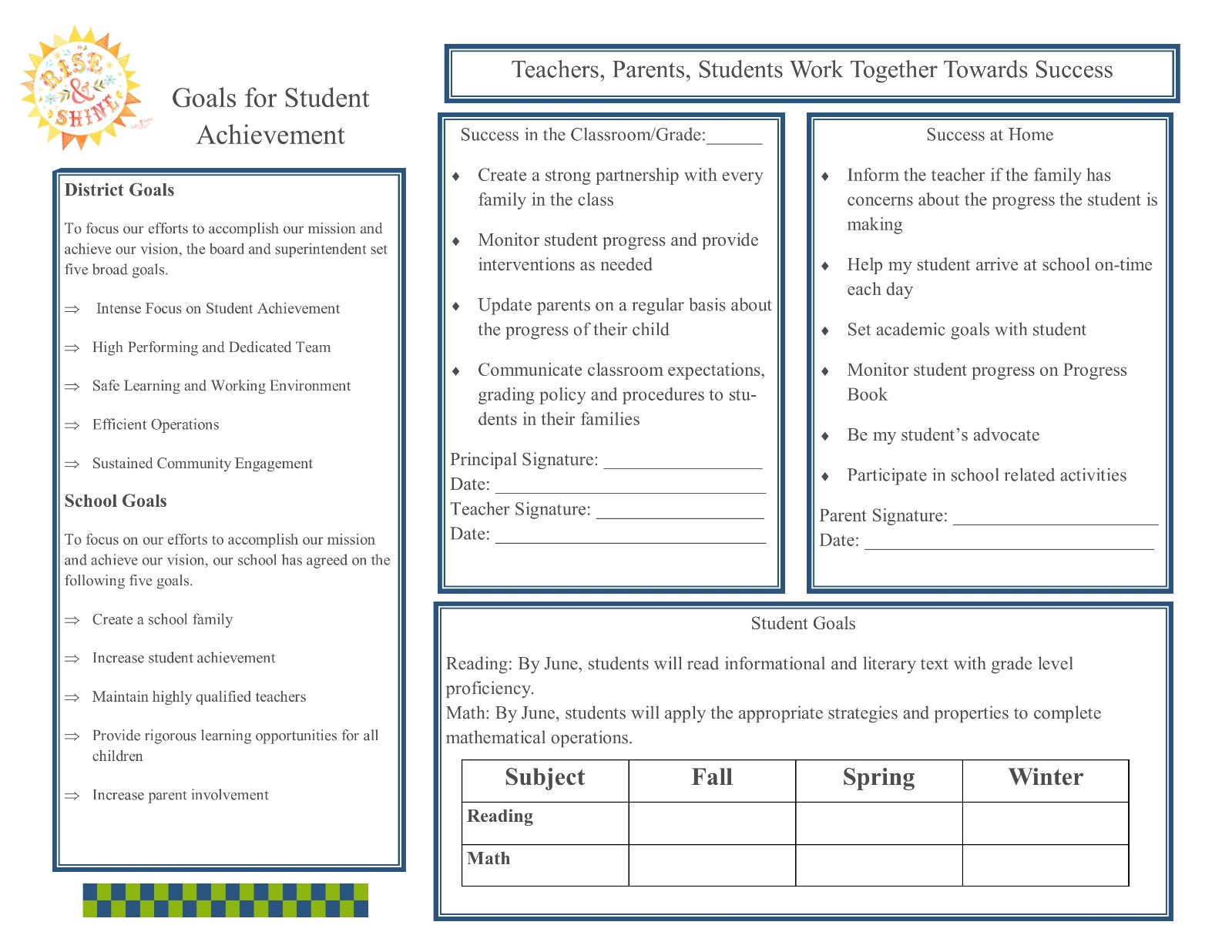 AdoptionThe Parent and Family Engagement Policy has been developed jointly with, and agreed on with, parents of children participating in Title I, Part A programs, as evidenced by SAC meeting minutes.This policy was adopted by the school on _________; and will be in effect for the period of 2018-2019. The school will distribute this policy to all parents of participating Title I, Part  A children on or before _______2018.Provide evidence that this policy has been developed with input from parents based on the review of the previous school year's Parent and Family Engagement Plan, if applicable. (Previously referred to as the Parent Involvement Plan -  PIP)The following documents can be scanned with this document and submitted as evidence:  Parent surveys of previous year's events and activities.  Any SAC and/or PTA artifacts with Title 1/PFE topics on the agenda.   Parent Feedback Summary of PFEP  Evaluation.  Parent and Family Engagement  Activities Tracking Form.1. Does the mission statement include: How the parent and family engagementOur mission is to provide additional opportunities for parents to participate in their child's education and support the vision of the school.plan is a shared responsibility?Parents' input into our Parent and Family Engagement Plan and School Compact is valued. Parents, teachers, and communityHow the parent andmembers will be solicited for their input at SAC meetingsfamily engagementplan will assist in providing high quality instruction for all learners?throughout the school year. Parents will be engaged in activities throughout the year that support high quality instruction needed for all learners to be successful.2. Does the planLancaster Elementary will ensure the organized, ongoing and timely manner of involving parents the following methods:Home-to-school and school-to-home communication in English and/or other languagesStudent plannersFlyers,Newsletters,Connect Ed messages School WebsiteEmaile	And other known best practices as neededAt Lancaster Elementary parents and families are involved in the planning, review and improvement of Title I programs, including involvement in the decision making of how funds for Title I funds will be used by:AttendingSchool Advisory Council (SAC) meetings,Multilingual  Parent Leadership  Council (MPLC)  meetingsAnnual Title I meetingParticipating InParent/Teacher Association (PTA) activitiesReviewingAcademic data for funding decision makingPrevious school year Parent and Family Engagement Planinclude:Lancaster Elementary will ensure the organized, ongoing and timely manner of involving parents the following methods:Home-to-school and school-to-home communication in English and/or other languagesStudent plannersFlyers,Newsletters,Connect Ed messages School WebsiteEmaile	And other known best practices as neededAt Lancaster Elementary parents and families are involved in the planning, review and improvement of Title I programs, including involvement in the decision making of how funds for Title I funds will be used by:AttendingSchool Advisory Council (SAC) meetings,Multilingual  Parent Leadership  Council (MPLC)  meetingsAnnual Title I meetingParticipating InParent/Teacher Association (PTA) activitiesReviewingAcademic data for funding decision makingPrevious school year Parent and Family Engagement PlanHow the school willLancaster Elementary will ensure the organized, ongoing and timely manner of involving parents the following methods:Home-to-school and school-to-home communication in English and/or other languagesStudent plannersFlyers,Newsletters,Connect Ed messages School WebsiteEmaile	And other known best practices as neededAt Lancaster Elementary parents and families are involved in the planning, review and improvement of Title I programs, including involvement in the decision making of how funds for Title I funds will be used by:AttendingSchool Advisory Council (SAC) meetings,Multilingual  Parent Leadership  Council (MPLC)  meetingsAnnual Title I meetingParticipating InParent/Teacher Association (PTA) activitiesReviewingAcademic data for funding decision makingPrevious school year Parent and Family Engagement Planinvolve the parentsLancaster Elementary will ensure the organized, ongoing and timely manner of involving parents the following methods:Home-to-school and school-to-home communication in English and/or other languagesStudent plannersFlyers,Newsletters,Connect Ed messages School WebsiteEmaile	And other known best practices as neededAt Lancaster Elementary parents and families are involved in the planning, review and improvement of Title I programs, including involvement in the decision making of how funds for Title I funds will be used by:AttendingSchool Advisory Council (SAC) meetings,Multilingual  Parent Leadership  Council (MPLC)  meetingsAnnual Title I meetingParticipating InParent/Teacher Association (PTA) activitiesReviewingAcademic data for funding decision makingPrevious school year Parent and Family Engagement Planand families in anLancaster Elementary will ensure the organized, ongoing and timely manner of involving parents the following methods:Home-to-school and school-to-home communication in English and/or other languagesStudent plannersFlyers,Newsletters,Connect Ed messages School WebsiteEmaile	And other known best practices as neededAt Lancaster Elementary parents and families are involved in the planning, review and improvement of Title I programs, including involvement in the decision making of how funds for Title I funds will be used by:AttendingSchool Advisory Council (SAC) meetings,Multilingual  Parent Leadership  Council (MPLC)  meetingsAnnual Title I meetingParticipating InParent/Teacher Association (PTA) activitiesReviewingAcademic data for funding decision makingPrevious school year Parent and Family Engagement Planorganized, ongoing,Lancaster Elementary will ensure the organized, ongoing and timely manner of involving parents the following methods:Home-to-school and school-to-home communication in English and/or other languagesStudent plannersFlyers,Newsletters,Connect Ed messages School WebsiteEmaile	And other known best practices as neededAt Lancaster Elementary parents and families are involved in the planning, review and improvement of Title I programs, including involvement in the decision making of how funds for Title I funds will be used by:AttendingSchool Advisory Council (SAC) meetings,Multilingual  Parent Leadership  Council (MPLC)  meetingsAnnual Title I meetingParticipating InParent/Teacher Association (PTA) activitiesReviewingAcademic data for funding decision makingPrevious school year Parent and Family Engagement Planand timely manner inLancaster Elementary will ensure the organized, ongoing and timely manner of involving parents the following methods:Home-to-school and school-to-home communication in English and/or other languagesStudent plannersFlyers,Newsletters,Connect Ed messages School WebsiteEmaile	And other known best practices as neededAt Lancaster Elementary parents and families are involved in the planning, review and improvement of Title I programs, including involvement in the decision making of how funds for Title I funds will be used by:AttendingSchool Advisory Council (SAC) meetings,Multilingual  Parent Leadership  Council (MPLC)  meetingsAnnual Title I meetingParticipating InParent/Teacher Association (PTA) activitiesReviewingAcademic data for funding decision makingPrevious school year Parent and Family Engagement Planthe planning, reviewLancaster Elementary will ensure the organized, ongoing and timely manner of involving parents the following methods:Home-to-school and school-to-home communication in English and/or other languagesStudent plannersFlyers,Newsletters,Connect Ed messages School WebsiteEmaile	And other known best practices as neededAt Lancaster Elementary parents and families are involved in the planning, review and improvement of Title I programs, including involvement in the decision making of how funds for Title I funds will be used by:AttendingSchool Advisory Council (SAC) meetings,Multilingual  Parent Leadership  Council (MPLC)  meetingsAnnual Title I meetingParticipating InParent/Teacher Association (PTA) activitiesReviewingAcademic data for funding decision makingPrevious school year Parent and Family Engagement Planand improvement ofLancaster Elementary will ensure the organized, ongoing and timely manner of involving parents the following methods:Home-to-school and school-to-home communication in English and/or other languagesStudent plannersFlyers,Newsletters,Connect Ed messages School WebsiteEmaile	And other known best practices as neededAt Lancaster Elementary parents and families are involved in the planning, review and improvement of Title I programs, including involvement in the decision making of how funds for Title I funds will be used by:AttendingSchool Advisory Council (SAC) meetings,Multilingual  Parent Leadership  Council (MPLC)  meetingsAnnual Title I meetingParticipating InParent/Teacher Association (PTA) activitiesReviewingAcademic data for funding decision makingPrevious school year Parent and Family Engagement PlanTitle I programs,Lancaster Elementary will ensure the organized, ongoing and timely manner of involving parents the following methods:Home-to-school and school-to-home communication in English and/or other languagesStudent plannersFlyers,Newsletters,Connect Ed messages School WebsiteEmaile	And other known best practices as neededAt Lancaster Elementary parents and families are involved in the planning, review and improvement of Title I programs, including involvement in the decision making of how funds for Title I funds will be used by:AttendingSchool Advisory Council (SAC) meetings,Multilingual  Parent Leadership  Council (MPLC)  meetingsAnnual Title I meetingParticipating InParent/Teacher Association (PTA) activitiesReviewingAcademic data for funding decision makingPrevious school year Parent and Family Engagement Planincluding involvementLancaster Elementary will ensure the organized, ongoing and timely manner of involving parents the following methods:Home-to-school and school-to-home communication in English and/or other languagesStudent plannersFlyers,Newsletters,Connect Ed messages School WebsiteEmaile	And other known best practices as neededAt Lancaster Elementary parents and families are involved in the planning, review and improvement of Title I programs, including involvement in the decision making of how funds for Title I funds will be used by:AttendingSchool Advisory Council (SAC) meetings,Multilingual  Parent Leadership  Council (MPLC)  meetingsAnnual Title I meetingParticipating InParent/Teacher Association (PTA) activitiesReviewingAcademic data for funding decision makingPrevious school year Parent and Family Engagement Planin decision making ofLancaster Elementary will ensure the organized, ongoing and timely manner of involving parents the following methods:Home-to-school and school-to-home communication in English and/or other languagesStudent plannersFlyers,Newsletters,Connect Ed messages School WebsiteEmaile	And other known best practices as neededAt Lancaster Elementary parents and families are involved in the planning, review and improvement of Title I programs, including involvement in the decision making of how funds for Title I funds will be used by:AttendingSchool Advisory Council (SAC) meetings,Multilingual  Parent Leadership  Council (MPLC)  meetingsAnnual Title I meetingParticipating InParent/Teacher Association (PTA) activitiesReviewingAcademic data for funding decision makingPrevious school year Parent and Family Engagement Planhow funds for Title ILancaster Elementary will ensure the organized, ongoing and timely manner of involving parents the following methods:Home-to-school and school-to-home communication in English and/or other languagesStudent plannersFlyers,Newsletters,Connect Ed messages School WebsiteEmaile	And other known best practices as neededAt Lancaster Elementary parents and families are involved in the planning, review and improvement of Title I programs, including involvement in the decision making of how funds for Title I funds will be used by:AttendingSchool Advisory Council (SAC) meetings,Multilingual  Parent Leadership  Council (MPLC)  meetingsAnnual Title I meetingParticipating InParent/Teacher Association (PTA) activitiesReviewingAcademic data for funding decision makingPrevious school year Parent and Family Engagement Planwill be used [ESEALancaster Elementary will ensure the organized, ongoing and timely manner of involving parents the following methods:Home-to-school and school-to-home communication in English and/or other languagesStudent plannersFlyers,Newsletters,Connect Ed messages School WebsiteEmaile	And other known best practices as neededAt Lancaster Elementary parents and families are involved in the planning, review and improvement of Title I programs, including involvement in the decision making of how funds for Title I funds will be used by:AttendingSchool Advisory Council (SAC) meetings,Multilingual  Parent Leadership  Council (MPLC)  meetingsAnnual Title I meetingParticipating InParent/Teacher Association (PTA) activitiesReviewingAcademic data for funding decision makingPrevious school year Parent and Family Engagement PlanSection 1116]?Lancaster Elementary will ensure the organized, ongoing and timely manner of involving parents the following methods:Home-to-school and school-to-home communication in English and/or other languagesStudent plannersFlyers,Newsletters,Connect Ed messages School WebsiteEmaile	And other known best practices as neededAt Lancaster Elementary parents and families are involved in the planning, review and improvement of Title I programs, including involvement in the decision making of how funds for Title I funds will be used by:AttendingSchool Advisory Council (SAC) meetings,Multilingual  Parent Leadership  Council (MPLC)  meetingsAnnual Title I meetingParticipating InParent/Teacher Association (PTA) activitiesReviewingAcademic data for funding decision makingPrevious school year Parent and Family Engagement Plan3.  Does the plan include: How the school will coordinate and integrate parent and family engagement programs and activities?  How the school coordinate and integrate parent and family activities that teach parents how to help their child(ren) at home [ESEA Section 1116] ?We will coordinate and integrate parent and family engagement programs and activities through planned events throughout the year.  Our goal is to educate parents on ways and best practices to support their child at home.ProgramCoordinationPre-K Varying Exceptionalities ESE- IDEAOur Pre K Teacher and administrators will work together to coordinate a parent orientation and student transition program for students entering the regular public school program. This will include meetings with parents and our kindergarten team to discuss policies and procedures for kindergarten as well as the specific learning needs and expectations for kindergarten students.Title IThe Principal and Title I Contact will coordinate with the Title I office to provide opportunities for parental involvement at home, at school and in the community. Professional development modules will be presented to train teachers on effective parental involvement practices. LEA staff will provide guidance and support and monitor the effective implementation of training.Title IIHigher highly qualified teachers and provide parents information if teachers are out of field. The school will continue to work on informing parents of Florida Standards. Teachers will learn about these standards through Title II funds.Title IllProvides funding for our ELL students' Imagine Learning to support their oral language development. We also have two paraprofessional paid with this fund.Title XMcKinney Vento Program provides support to our homeless students. The Guidance Counselor and school Social Worker will work with these families to assist in providing services and supports for them.4. Does the planLancaster Elementary will host an annual Title I meeting to inform parents and families of children participating in Title I program at the beginning of the school year. We will host a single meeting to educate parents via the following methods:Annual Yearly Progress (AYP) via Power Point Presentation and handoutsSchool Choice via district handouts and   policiesThe right of parents  via brochure  and other resourcesParents and families are informed of the nature of the Title I Program by the following statement:Title I schools receive services from the largest federal aid to education program in existence. Title I has been in existenceinclude:Lancaster Elementary will host an annual Title I meeting to inform parents and families of children participating in Title I program at the beginning of the school year. We will host a single meeting to educate parents via the following methods:Annual Yearly Progress (AYP) via Power Point Presentation and handoutsSchool Choice via district handouts and   policiesThe right of parents  via brochure  and other resourcesParents and families are informed of the nature of the Title I Program by the following statement:Title I schools receive services from the largest federal aid to education program in existence. Title I has been in existenceA description of theLancaster Elementary will host an annual Title I meeting to inform parents and families of children participating in Title I program at the beginning of the school year. We will host a single meeting to educate parents via the following methods:Annual Yearly Progress (AYP) via Power Point Presentation and handoutsSchool Choice via district handouts and   policiesThe right of parents  via brochure  and other resourcesParents and families are informed of the nature of the Title I Program by the following statement:Title I schools receive services from the largest federal aid to education program in existence. Title I has been in existencespecific steps theLancaster Elementary will host an annual Title I meeting to inform parents and families of children participating in Title I program at the beginning of the school year. We will host a single meeting to educate parents via the following methods:Annual Yearly Progress (AYP) via Power Point Presentation and handoutsSchool Choice via district handouts and   policiesThe right of parents  via brochure  and other resourcesParents and families are informed of the nature of the Title I Program by the following statement:Title I schools receive services from the largest federal aid to education program in existence. Title I has been in existenceschool will take toLancaster Elementary will host an annual Title I meeting to inform parents and families of children participating in Title I program at the beginning of the school year. We will host a single meeting to educate parents via the following methods:Annual Yearly Progress (AYP) via Power Point Presentation and handoutsSchool Choice via district handouts and   policiesThe right of parents  via brochure  and other resourcesParents and families are informed of the nature of the Title I Program by the following statement:Title I schools receive services from the largest federal aid to education program in existence. Title I has been in existenceconduct the annualLancaster Elementary will host an annual Title I meeting to inform parents and families of children participating in Title I program at the beginning of the school year. We will host a single meeting to educate parents via the following methods:Annual Yearly Progress (AYP) via Power Point Presentation and handoutsSchool Choice via district handouts and   policiesThe right of parents  via brochure  and other resourcesParents and families are informed of the nature of the Title I Program by the following statement:Title I schools receive services from the largest federal aid to education program in existence. Title I has been in existencemeeting to informLancaster Elementary will host an annual Title I meeting to inform parents and families of children participating in Title I program at the beginning of the school year. We will host a single meeting to educate parents via the following methods:Annual Yearly Progress (AYP) via Power Point Presentation and handoutsSchool Choice via district handouts and   policiesThe right of parents  via brochure  and other resourcesParents and families are informed of the nature of the Title I Program by the following statement:Title I schools receive services from the largest federal aid to education program in existence. Title I has been in existenceparents and families ofLancaster Elementary will host an annual Title I meeting to inform parents and families of children participating in Title I program at the beginning of the school year. We will host a single meeting to educate parents via the following methods:Annual Yearly Progress (AYP) via Power Point Presentation and handoutsSchool Choice via district handouts and   policiesThe right of parents  via brochure  and other resourcesParents and families are informed of the nature of the Title I Program by the following statement:Title I schools receive services from the largest federal aid to education program in existence. Title I has been in existenceparticipating childrenLancaster Elementary will host an annual Title I meeting to inform parents and families of children participating in Title I program at the beginning of the school year. We will host a single meeting to educate parents via the following methods:Annual Yearly Progress (AYP) via Power Point Presentation and handoutsSchool Choice via district handouts and   policiesThe right of parents  via brochure  and other resourcesParents and families are informed of the nature of the Title I Program by the following statement:Title I schools receive services from the largest federal aid to education program in existence. Title I has been in existenceabout the school'sLancaster Elementary will host an annual Title I meeting to inform parents and families of children participating in Title I program at the beginning of the school year. We will host a single meeting to educate parents via the following methods:Annual Yearly Progress (AYP) via Power Point Presentation and handoutsSchool Choice via district handouts and   policiesThe right of parents  via brochure  and other resourcesParents and families are informed of the nature of the Title I Program by the following statement:Title I schools receive services from the largest federal aid to education program in existence. Title I has been in existenceTitle I program?Lancaster Elementary will host an annual Title I meeting to inform parents and families of children participating in Title I program at the beginning of the school year. We will host a single meeting to educate parents via the following methods:Annual Yearly Progress (AYP) via Power Point Presentation and handoutsSchool Choice via district handouts and   policiesThe right of parents  via brochure  and other resourcesParents and families are informed of the nature of the Title I Program by the following statement:Title I schools receive services from the largest federal aid to education program in existence. Title I has been in existenceA description of theLancaster Elementary will host an annual Title I meeting to inform parents and families of children participating in Title I program at the beginning of the school year. We will host a single meeting to educate parents via the following methods:Annual Yearly Progress (AYP) via Power Point Presentation and handoutsSchool Choice via district handouts and   policiesThe right of parents  via brochure  and other resourcesParents and families are informed of the nature of the Title I Program by the following statement:Title I schools receive services from the largest federal aid to education program in existence. Title I has been in existencenature of the Title ILancaster Elementary will host an annual Title I meeting to inform parents and families of children participating in Title I program at the beginning of the school year. We will host a single meeting to educate parents via the following methods:Annual Yearly Progress (AYP) via Power Point Presentation and handoutsSchool Choice via district handouts and   policiesThe right of parents  via brochure  and other resourcesParents and families are informed of the nature of the Title I Program by the following statement:Title I schools receive services from the largest federal aid to education program in existence. Title I has been in existenceProgram that is sharedLancaster Elementary will host an annual Title I meeting to inform parents and families of children participating in Title I program at the beginning of the school year. We will host a single meeting to educate parents via the following methods:Annual Yearly Progress (AYP) via Power Point Presentation and handoutsSchool Choice via district handouts and   policiesThe right of parents  via brochure  and other resourcesParents and families are informed of the nature of the Title I Program by the following statement:Title I schools receive services from the largest federal aid to education program in existence. Title I has been in existencewith parentsLancaster Elementary will host an annual Title I meeting to inform parents and families of children participating in Title I program at the beginning of the school year. We will host a single meeting to educate parents via the following methods:Annual Yearly Progress (AYP) via Power Point Presentation and handoutsSchool Choice via district handouts and   policiesThe right of parents  via brochure  and other resourcesParents and families are informed of the nature of the Title I Program by the following statement:Title I schools receive services from the largest federal aid to education program in existence. Title I has been in existence(school wide orLancaster Elementary will host an annual Title I meeting to inform parents and families of children participating in Title I program at the beginning of the school year. We will host a single meeting to educate parents via the following methods:Annual Yearly Progress (AYP) via Power Point Presentation and handoutsSchool Choice via district handouts and   policiesThe right of parents  via brochure  and other resourcesParents and families are informed of the nature of the Title I Program by the following statement:Title I schools receive services from the largest federal aid to education program in existence. Title I has been in existenceTargeted assistance)?Lancaster Elementary will host an annual Title I meeting to inform parents and families of children participating in Title I program at the beginning of the school year. We will host a single meeting to educate parents via the following methods:Annual Yearly Progress (AYP) via Power Point Presentation and handoutsSchool Choice via district handouts and   policiesThe right of parents  via brochure  and other resourcesParents and families are informed of the nature of the Title I Program by the following statement:Title I schools receive services from the largest federal aid to education program in existence. Title I has been in existenceA description of how the meeting will cover adequate yearly progress (AYP), school choice, and the rights of parents are covered at the annual meeting?since 1965 and continues to level the academic playing field for children victimized by poverty. Title I funds provide services and educational programs to help students achieve. Title I/Migrant Programs administer in excess of $500 million in federal funds to school districts and agencies in Florida for high quality supplemental instruction and support services for educationally disadvantaged children. Our mission is to provide leadership andsince 1965 and continues to level the academic playing field for children victimized by poverty. Title I funds provide services and educational programs to help students achieve. Title I/Migrant Programs administer in excess of $500 million in federal funds to school districts and agencies in Florida for high quality supplemental instruction and support services for educationally disadvantaged children. Our mission is to provide leadership andsince 1965 and continues to level the academic playing field for children victimized by poverty. Title I funds provide services and educational programs to help students achieve. Title I/Migrant Programs administer in excess of $500 million in federal funds to school districts and agencies in Florida for high quality supplemental instruction and support services for educationally disadvantaged children. Our mission is to provide leadership andtechnical assistance to local education agencies (LEAs) and localtechnical assistance to local education agencies (LEAs) and localtechnical assistance to local education agencies (LEAs) and localoperating  agencies (LOAs) to implement  programs  and servicesoperating  agencies (LOAs) to implement  programs  and servicesoperating  agencies (LOAs) to implement  programs  and servicesthat ensure that all children have a fair, equal and significantthat ensure that all children have a fair, equal and significantthat ensure that all children have a fair, equal and significantopportunity to obtain a high-quality education and reach, at aopportunity to obtain a high-quality education and reach, at aopportunity to obtain a high-quality education and reach, at aminimum,  proficiency  on challenging  state academic achievementminimum,  proficiency  on challenging  state academic achievementminimum,  proficiency  on challenging  state academic achievementstandards and state academic assessments.  We provide servicestandards and state academic assessments.  We provide servicestandards and state academic assessments.  We provide serviceto local school districts, agencies, private schools and localto local school districts, agencies, private schools and localto local school districts, agencies, private schools and localneglected and delinquent institutions for Title I, Migrant, andneglected and delinquent institutions for Title I, Migrant, andneglected and delinquent institutions for Title I, Migrant, andHomeless Programs.Homeless Programs.Homeless Programs.1:For more information please visit the Florida Department of Education, Office of Title I Programs and Academic InterventionFor more information please visit the Florida Department of Education, Office of Title I Programs and Academic InterventionFor more information please visit the Florida Department of Education, Office of Title I Programs and Academic InterventionServices at http://www.fldoe.org/bsa/tit1e1/title_compile.asp.Services at http://www.fldoe.org/bsa/tit1e1/title_compile.asp.Services at http://www.fldoe.org/bsa/tit1e1/title_compile.asp.Below are the specific steps that Lancaster Elementary will take toBelow are the specific steps that Lancaster Elementary will take toBelow are the specific steps that Lancaster Elementary will take to conduct annual Title I meeting. conduct annual Title I meeting. conduct annual Title I meeting.Activity/ TaskPerson ResponsibleTimelineEvidence of EffectivenessNotices sent home to parents in English and SpanishTitle I CoordinatorAugust 30, 2018Copy of noticeAnnual meeting date posted on the marqueePELAugust 30, 2018PictureAgenda and presentation materials developedTitle I Coordinator and School AdministratorAugust 31, 2018Copies of agendaConnect Orange messaqe sentSchool AdministratorSeptember 04, 2018Copy of messageConduct Title I meetingSchool AdministratorSeptember 06, 2018Sign-in sheets5. Does the planLancaster Elementary will provide monthly meetings and events with alternating times to include morning and evening attendance opportunities. Morning meetings will be held at 9:00 a.m. and evening meetings will be held at 5:00 p.m. prior to school book fairs, programs, and other school wide activities for convenience.include:Lancaster Elementary will provide monthly meetings and events with alternating times to include morning and evening attendance opportunities. Morning meetings will be held at 9:00 a.m. and evening meetings will be held at 5:00 p.m. prior to school book fairs, programs, and other school wide activities for convenience.How will the schoolLancaster Elementary will provide monthly meetings and events with alternating times to include morning and evening attendance opportunities. Morning meetings will be held at 9:00 a.m. and evening meetings will be held at 5:00 p.m. prior to school book fairs, programs, and other school wide activities for convenience.offer a flexible numberLancaster Elementary will provide monthly meetings and events with alternating times to include morning and evening attendance opportunities. Morning meetings will be held at 9:00 a.m. and evening meetings will be held at 5:00 p.m. prior to school book fairs, programs, and other school wide activities for convenience.of meetings, such asLancaster Elementary will provide monthly meetings and events with alternating times to include morning and evening attendance opportunities. Morning meetings will be held at 9:00 a.m. and evening meetings will be held at 5:00 p.m. prior to school book fairs, programs, and other school wide activities for convenience.meeting in the morningLancaster Elementary will provide monthly meetings and events with alternating times to include morning and evening attendance opportunities. Morning meetings will be held at 9:00 a.m. and evening meetings will be held at 5:00 p.m. prior to school book fairs, programs, and other school wide activities for convenience.or evening?Lancaster Elementary will provide monthly meetings and events with alternating times to include morning and evening attendance opportunities. Morning meetings will be held at 9:00 a.m. and evening meetings will be held at 5:00 p.m. prior to school book fairs, programs, and other school wide activities for convenience.How will the school provide, with Title I funds, transportation, child care or home visits, as such services relate to parent and family engagement [ESEA Sectio n 1116]?Parents will be encouraged to share transportation needs, childcare needs, and any needed accommodations for disabilities prior to all meetings so that we can efficiently provide support. We will also provide ongoing home visits as needed by our school social worker.The school will provide transportation to parents to one Parent Academy.6. Does the plan include:How the school will implement activitiesAt Lancaster working as a team is essential and a priority to guarantee academic success of our students. We plan activities which help us build a positive and strong relationship with parentsand the community.Our Parent Engagement Liaison will be in constant communication with parents via email, phone calls, and letters to make sure theyreceive resources, support, and other information.At Lancaster working as a team is essential and a priority to guarantee academic success of our students. We plan activities which help us build a positive and strong relationship with parentsand the community.Our Parent Engagement Liaison will be in constant communication with parents via email, phone calls, and letters to make sure theyreceive resources, support, and other information.At Lancaster working as a team is essential and a priority to guarantee academic success of our students. We plan activities which help us build a positive and strong relationship with parentsand the community.Our Parent Engagement Liaison will be in constant communication with parents via email, phone calls, and letters to make sure theyreceive resources, support, and other information.At Lancaster working as a team is essential and a priority to guarantee academic success of our students. We plan activities which help us build a positive and strong relationship with parentsand the community.Our Parent Engagement Liaison will be in constant communication with parents via email, phone calls, and letters to make sure theyreceive resources, support, and other information.that will build the capacity for meaningful parent/familyAt Lancaster working as a team is essential and a priority to guarantee academic success of our students. We plan activities which help us build a positive and strong relationship with parentsand the community.Our Parent Engagement Liaison will be in constant communication with parents via email, phone calls, and letters to make sure theyreceive resources, support, and other information.At Lancaster working as a team is essential and a priority to guarantee academic success of our students. We plan activities which help us build a positive and strong relationship with parentsand the community.Our Parent Engagement Liaison will be in constant communication with parents via email, phone calls, and letters to make sure theyreceive resources, support, and other information.At Lancaster working as a team is essential and a priority to guarantee academic success of our students. We plan activities which help us build a positive and strong relationship with parentsand the community.Our Parent Engagement Liaison will be in constant communication with parents via email, phone calls, and letters to make sure theyreceive resources, support, and other information.At Lancaster working as a team is essential and a priority to guarantee academic success of our students. We plan activities which help us build a positive and strong relationship with parentsand the community.Our Parent Engagement Liaison will be in constant communication with parents via email, phone calls, and letters to make sure theyreceive resources, support, and other information.engagement?At Lancaster working as a team is essential and a priority to guarantee academic success of our students. We plan activities which help us build a positive and strong relationship with parentsand the community.Our Parent Engagement Liaison will be in constant communication with parents via email, phone calls, and letters to make sure theyreceive resources, support, and other information.At Lancaster working as a team is essential and a priority to guarantee academic success of our students. We plan activities which help us build a positive and strong relationship with parentsand the community.Our Parent Engagement Liaison will be in constant communication with parents via email, phone calls, and letters to make sure theyreceive resources, support, and other information.At Lancaster working as a team is essential and a priority to guarantee academic success of our students. We plan activities which help us build a positive and strong relationship with parentsand the community.Our Parent Engagement Liaison will be in constant communication with parents via email, phone calls, and letters to make sure theyreceive resources, support, and other information.At Lancaster working as a team is essential and a priority to guarantee academic success of our students. We plan activities which help us build a positive and strong relationship with parentsand the community.Our Parent Engagement Liaison will be in constant communication with parents via email, phone calls, and letters to make sure theyreceive resources, support, and other information.How will the schoolAt Lancaster working as a team is essential and a priority to guarantee academic success of our students. We plan activities which help us build a positive and strong relationship with parentsand the community.Our Parent Engagement Liaison will be in constant communication with parents via email, phone calls, and letters to make sure theyreceive resources, support, and other information.At Lancaster working as a team is essential and a priority to guarantee academic success of our students. We plan activities which help us build a positive and strong relationship with parentsand the community.Our Parent Engagement Liaison will be in constant communication with parents via email, phone calls, and letters to make sure theyreceive resources, support, and other information.At Lancaster working as a team is essential and a priority to guarantee academic success of our students. We plan activities which help us build a positive and strong relationship with parentsand the community.Our Parent Engagement Liaison will be in constant communication with parents via email, phone calls, and letters to make sure theyreceive resources, support, and other information.At Lancaster working as a team is essential and a priority to guarantee academic success of our students. We plan activities which help us build a positive and strong relationship with parentsand the community.Our Parent Engagement Liaison will be in constant communication with parents via email, phone calls, and letters to make sure theyreceive resources, support, and other information.implement activitiesAt Lancaster working as a team is essential and a priority to guarantee academic success of our students. We plan activities which help us build a positive and strong relationship with parentsand the community.Our Parent Engagement Liaison will be in constant communication with parents via email, phone calls, and letters to make sure theyreceive resources, support, and other information.At Lancaster working as a team is essential and a priority to guarantee academic success of our students. We plan activities which help us build a positive and strong relationship with parentsand the community.Our Parent Engagement Liaison will be in constant communication with parents via email, phone calls, and letters to make sure theyreceive resources, support, and other information.At Lancaster working as a team is essential and a priority to guarantee academic success of our students. We plan activities which help us build a positive and strong relationship with parentsand the community.Our Parent Engagement Liaison will be in constant communication with parents via email, phone calls, and letters to make sure theyreceive resources, support, and other information.At Lancaster working as a team is essential and a priority to guarantee academic success of our students. We plan activities which help us build a positive and strong relationship with parentsand the community.Our Parent Engagement Liaison will be in constant communication with parents via email, phone calls, and letters to make sure theyreceive resources, support, and other information.that will buildAt Lancaster working as a team is essential and a priority to guarantee academic success of our students. We plan activities which help us build a positive and strong relationship with parentsand the community.Our Parent Engagement Liaison will be in constant communication with parents via email, phone calls, and letters to make sure theyreceive resources, support, and other information.At Lancaster working as a team is essential and a priority to guarantee academic success of our students. We plan activities which help us build a positive and strong relationship with parentsand the community.Our Parent Engagement Liaison will be in constant communication with parents via email, phone calls, and letters to make sure theyreceive resources, support, and other information.At Lancaster working as a team is essential and a priority to guarantee academic success of our students. We plan activities which help us build a positive and strong relationship with parentsand the community.Our Parent Engagement Liaison will be in constant communication with parents via email, phone calls, and letters to make sure theyreceive resources, support, and other information.At Lancaster working as a team is essential and a priority to guarantee academic success of our students. We plan activities which help us build a positive and strong relationship with parentsand the community.Our Parent Engagement Liaison will be in constant communication with parents via email, phone calls, and letters to make sure theyreceive resources, support, and other information.relationships with thecommunity to improvestudent achievement?How the school willprovide material andtraining to assistparents/families towork with theirchild(ren)?How the school willprovide otherreasonable support forparent/familyengagement activities[ESEA Section 1116]?Activity/ TaskPerson ResponsibleCorrelation to Student AchievementTimelineEvidence of EffectivenessInstructional StaffTeachers willintroduce classroom expectations, routines, and establish rapportAugust 09,  2018Connect Orange MarqueeMeet the TeacherInstructional StaffTeachers willintroduce classroom expectations, routines, and establish rapportAugust 09,  2018Connect Orange MarqueeInstructional StaffTeachers willintroduce classroom expectations, routines, and establish rapportAugust 09,  2018Connect Orange MarqueeInstructional StaffTeachers willintroduce classroom expectations, routines, and establish rapportAugust 09,  2018Connect Orange MarqueeOpen HouseClassroom TeachersTeachers will explain to parents grade level curriculum expectations. September06, 2018FlyersConnect OrangeTeachers willLettersconduct individualconference toConference NightClassroom Teachersdiscuss child' s test results,expectations ,October2018progress towardbenchmarks, andindividual needs.Parents andFlyerScience NightInstructional Staffstudents will interact with science standards throughOctober2018Connect Orangehands on activities.SAC/PTO meetingsPrincipalParents will actively participate in decision-making process for schoolOngoingMeeting Minutes7. Does the plan include: A description of the professionaldevelopment activities the school will provide to educate the teachers, specializedinstructional support personnel  principals,other school leadersand other staff:- with the assistanceof parents/families, in the value and utility of contributions ofparents/families?- in how to reach outto, communicate with, and work withparents/families asequal partners?- in implementing and coordinatingparent/familyprograms, and inbuildinq ties between parents/families, and the school [ESEA Section 1116]?Building the capacity of all school staff is important at Lancaster. In a monthly basis, professional development are provided to educate the teachers.7. Does the plan include: A description of the professionaldevelopment activities the school will provide to educate the teachers, specializedinstructional support personnel  principals,other school leadersand other staff:- with the assistanceof parents/families, in the value and utility of contributions ofparents/families?- in how to reach outto, communicate with, and work withparents/families asequal partners?- in implementing and coordinatingparent/familyprograms, and inbuildinq ties between parents/families, and the school [ESEA Section 1116]?Teachers are also encourage to participate in professional developments outside our school.Our school is also doing a Ruby Payne book study with the whole7. Does the plan include: A description of the professionaldevelopment activities the school will provide to educate the teachers, specializedinstructional support personnel  principals,other school leadersand other staff:- with the assistanceof parents/families, in the value and utility of contributions ofparents/families?- in how to reach outto, communicate with, and work withparents/families asequal partners?- in implementing and coordinatingparent/familyprograms, and inbuildinq ties between parents/families, and the school [ESEA Section 1116]?staff so we can all provide adequate support to our students.7. Does the plan include: A description of the professionaldevelopment activities the school will provide to educate the teachers, specializedinstructional support personnel  principals,other school leadersand other staff:- with the assistanceof parents/families, in the value and utility of contributions ofparents/families?- in how to reach outto, communicate with, and work withparents/families asequal partners?- in implementing and coordinatingparent/familyprograms, and inbuildinq ties between parents/families, and the school [ESEA Section 1116]?7. Does the plan include: A description of the professionaldevelopment activities the school will provide to educate the teachers, specializedinstructional support personnel  principals,other school leadersand other staff:- with the assistanceof parents/families, in the value and utility of contributions ofparents/families?- in how to reach outto, communicate with, and work withparents/families asequal partners?- in implementing and coordinatingparent/familyprograms, and inbuildinq ties between parents/families, and the school [ESEA Section 1116]?7. Does the plan include: A description of the professionaldevelopment activities the school will provide to educate the teachers, specializedinstructional support personnel  principals,other school leadersand other staff:- with the assistanceof parents/families, in the value and utility of contributions ofparents/families?- in how to reach outto, communicate with, and work withparents/families asequal partners?- in implementing and coordinatingparent/familyprograms, and inbuildinq ties between parents/families, and the school [ESEA Section 1116]?7. Does the plan include: A description of the professionaldevelopment activities the school will provide to educate the teachers, specializedinstructional support personnel  principals,other school leadersand other staff:- with the assistanceof parents/families, in the value and utility of contributions ofparents/families?- in how to reach outto, communicate with, and work withparents/families asequal partners?- in implementing and coordinatingparent/familyprograms, and inbuildinq ties between parents/families, and the school [ESEA Section 1116]?7. Does the plan include: A description of the professionaldevelopment activities the school will provide to educate the teachers, specializedinstructional support personnel  principals,other school leadersand other staff:- with the assistanceof parents/families, in the value and utility of contributions ofparents/families?- in how to reach outto, communicate with, and work withparents/families asequal partners?- in implementing and coordinatingparent/familyprograms, and inbuildinq ties between parents/families, and the school [ESEA Section 1116]?7. Does the plan include: A description of the professionaldevelopment activities the school will provide to educate the teachers, specializedinstructional support personnel  principals,other school leadersand other staff:- with the assistanceof parents/families, in the value and utility of contributions ofparents/families?- in how to reach outto, communicate with, and work withparents/families asequal partners?- in implementing and coordinatingparent/familyprograms, and inbuildinq ties between parents/families, and the school [ESEA Section 1116]?7. Does the plan include: A description of the professionaldevelopment activities the school will provide to educate the teachers, specializedinstructional support personnel  principals,other school leadersand other staff:- with the assistanceof parents/families, in the value and utility of contributions ofparents/families?- in how to reach outto, communicate with, and work withparents/families asequal partners?- in implementing and coordinatingparent/familyprograms, and inbuildinq ties between parents/families, and the school [ESEA Section 1116]?7. Does the plan include: A description of the professionaldevelopment activities the school will provide to educate the teachers, specializedinstructional support personnel  principals,other school leadersand other staff:- with the assistanceof parents/families, in the value and utility of contributions ofparents/families?- in how to reach outto, communicate with, and work withparents/families asequal partners?- in implementing and coordinatingparent/familyprograms, and inbuildinq ties between parents/families, and the school [ESEA Section 1116]?7. Does the plan include: A description of the professionaldevelopment activities the school will provide to educate the teachers, specializedinstructional support personnel  principals,other school leadersand other staff:- with the assistanceof parents/families, in the value and utility of contributions ofparents/families?- in how to reach outto, communicate with, and work withparents/families asequal partners?- in implementing and coordinatingparent/familyprograms, and inbuildinq ties between parents/families, and the school [ESEA Section 1116]?7. Does the plan include: A description of the professionaldevelopment activities the school will provide to educate the teachers, specializedinstructional support personnel  principals,other school leadersand other staff:- with the assistanceof parents/families, in the value and utility of contributions ofparents/families?- in how to reach outto, communicate with, and work withparents/families asequal partners?- in implementing and coordinatingparent/familyprograms, and inbuildinq ties between parents/families, and the school [ESEA Section 1116]?7. Does the plan include: A description of the professionaldevelopment activities the school will provide to educate the teachers, specializedinstructional support personnel  principals,other school leadersand other staff:- with the assistanceof parents/families, in the value and utility of contributions ofparents/families?- in how to reach outto, communicate with, and work withparents/families asequal partners?- in implementing and coordinatingparent/familyprograms, and inbuildinq ties between parents/families, and the school [ESEA Section 1116]?7. Does the plan include: A description of the professionaldevelopment activities the school will provide to educate the teachers, specializedinstructional support personnel  principals,other school leadersand other staff:- with the assistanceof parents/families, in the value and utility of contributions ofparents/families?- in how to reach outto, communicate with, and work withparents/families asequal partners?- in implementing and coordinatingparent/familyprograms, and inbuildinq ties between parents/families, and the school [ESEA Section 1116]?7. Does the plan include: A description of the professionaldevelopment activities the school will provide to educate the teachers, specializedinstructional support personnel  principals,other school leadersand other staff:- with the assistanceof parents/families, in the value and utility of contributions ofparents/families?- in how to reach outto, communicate with, and work withparents/families asequal partners?- in implementing and coordinatingparent/familyprograms, and inbuildinq ties between parents/families, and the school [ESEA Section 1116]?7. Does the plan include: A description of the professionaldevelopment activities the school will provide to educate the teachers, specializedinstructional support personnel  principals,other school leadersand other staff:- with the assistanceof parents/families, in the value and utility of contributions ofparents/families?- in how to reach outto, communicate with, and work withparents/families asequal partners?- in implementing and coordinatingparent/familyprograms, and inbuildinq ties between parents/families, and the school [ESEA Section 1116]?7. Does the plan include: A description of the professionaldevelopment activities the school will provide to educate the teachers, specializedinstructional support personnel  principals,other school leadersand other staff:- with the assistanceof parents/families, in the value and utility of contributions ofparents/families?- in how to reach outto, communicate with, and work withparents/families asequal partners?- in implementing and coordinatingparent/familyprograms, and inbuildinq ties between parents/families, and the school [ESEA Section 1116]?7. Does the plan include: A description of the professionaldevelopment activities the school will provide to educate the teachers, specializedinstructional support personnel  principals,other school leadersand other staff:- with the assistanceof parents/families, in the value and utility of contributions ofparents/families?- in how to reach outto, communicate with, and work withparents/families asequal partners?- in implementing and coordinatingparent/familyprograms, and inbuildinq ties between parents/families, and the school [ESEA Section 1116]?7. Does the plan include: A description of the professionaldevelopment activities the school will provide to educate the teachers, specializedinstructional support personnel  principals,other school leadersand other staff:- with the assistanceof parents/families, in the value and utility of contributions ofparents/families?- in how to reach outto, communicate with, and work withparents/families asequal partners?- in implementing and coordinatingparent/familyprograms, and inbuildinq ties between parents/families, and the school [ESEA Section 1116]?Activity/ TaskPerson ResponsibleCorrelation to Student AchievementTimelineEvidence of EffectivenessParent and Family Engagement ProfessionalTitle I CoordinatorImproved school staff resources to create a welcomingAugust,2018Sign-in sheets, exitslipsDevelopmentschool environment,Module 1 - Building Strong PartnershipsUnderstand and value thewith Parents andImportance of parentFamiliesand familyengagement, andmaintain strongschool to homepartnershipsParent and FamilyTitle I CoordinatorImproved ability ofDecemberSign-in sheets,Engagement Professionalstaff to work with parents and families20 18exit slipsDevelopmentModule 2:Building TiesBetween Home andSchoolParent and Family Engagement ProfessionalTitle I CoordinatorIncreased parent and family participation inJanuary,2019Sign-in sheets, exitslipsDevelopmentschool activitiesModule 3:which supportImplementation andstudent achievementCoordination ofParent and FamilyEngagementProqramsParent and Family Engagement ProfessionalTitle I CoordinatorImproved relationship, communication andMarch, 2019Sign-in sheets, exitslipsDevelopmentcollaborationModule 4:Communicatingbetweenparents and schooland Working withParents as EqualPartners8. Does the plan include:How other activities, such as the parent8. Does the plan include:How other activities, such as the parentLancaster Elementary will use various school resources to assist parents and families with their needs. Our school guidance counselor provides guidance, food, and cloth to our students inneed. In addition she help parents get counseling services when needed.Our media center offer extended hour so students can    use thecomputers and enjoy a comfortable place to read or do homework. We have a partnership with the community center and a counselor works with our fourth grade students.Lancaster Elementary will use various school resources to assist parents and families with their needs. Our school guidance counselor provides guidance, food, and cloth to our students inneed. In addition she help parents get counseling services when needed.Our media center offer extended hour so students can    use thecomputers and enjoy a comfortable place to read or do homework. We have a partnership with the community center and a counselor works with our fourth grade students.Lancaster Elementary will use various school resources to assist parents and families with their needs. Our school guidance counselor provides guidance, food, and cloth to our students inneed. In addition she help parents get counseling services when needed.Our media center offer extended hour so students can    use thecomputers and enjoy a comfortable place to read or do homework. We have a partnership with the community center and a counselor works with our fourth grade students.resource center, the school will conduct to encourage and support parents andresource center, the school will conduct to encourage and support parents andLancaster Elementary will use various school resources to assist parents and families with their needs. Our school guidance counselor provides guidance, food, and cloth to our students inneed. In addition she help parents get counseling services when needed.Our media center offer extended hour so students can    use thecomputers and enjoy a comfortable place to read or do homework. We have a partnership with the community center and a counselor works with our fourth grade students.Lancaster Elementary will use various school resources to assist parents and families with their needs. Our school guidance counselor provides guidance, food, and cloth to our students inneed. In addition she help parents get counseling services when needed.Our media center offer extended hour so students can    use thecomputers and enjoy a comfortable place to read or do homework. We have a partnership with the community center and a counselor works with our fourth grade students.Lancaster Elementary will use various school resources to assist parents and families with their needs. Our school guidance counselor provides guidance, food, and cloth to our students inneed. In addition she help parents get counseling services when needed.Our media center offer extended hour so students can    use thecomputers and enjoy a comfortable place to read or do homework. We have a partnership with the community center and a counselor works with our fourth grade students.families in more meaningful engagement in the education of theirfamilies in more meaningful engagement in the education of theirLancaster Elementary will use various school resources to assist parents and families with their needs. Our school guidance counselor provides guidance, food, and cloth to our students inneed. In addition she help parents get counseling services when needed.Our media center offer extended hour so students can    use thecomputers and enjoy a comfortable place to read or do homework. We have a partnership with the community center and a counselor works with our fourth grade students.Lancaster Elementary will use various school resources to assist parents and families with their needs. Our school guidance counselor provides guidance, food, and cloth to our students inneed. In addition she help parents get counseling services when needed.Our media center offer extended hour so students can    use thecomputers and enjoy a comfortable place to read or do homework. We have a partnership with the community center and a counselor works with our fourth grade students.Lancaster Elementary will use various school resources to assist parents and families with their needs. Our school guidance counselor provides guidance, food, and cloth to our students inneed. In addition she help parents get counseling services when needed.Our media center offer extended hour so students can    use thecomputers and enjoy a comfortable place to read or do homework. We have a partnership with the community center and a counselor works with our fourth grade students.child(ren) [ESEAchild(ren) [ESEASection 1116]?Section 1116]?Activity/ TaskActivity/ TaskPerson ResponsibleTimelineEvidence of EffectivenessResource CenterResource CenterGuidance Counselor, ESE contact, PELOngoingSign-in sheetsMedia CenterMedia CenterMedia specialistOngoingSign-in sheetsLove PantryLove PantryGuidance CounselorOngoingSign-in-sheetsVirtual Parent AcademyPELPELOctober 4th, 2018Pictures Face to Face Parent   AcademyPELPEL January 12, 2019 Pictures9. Does the planLancaster Elementary in order to maintain timely communication about Title I programs though the following:Hosting the Title I Annual MeetingConducting monthly New Parent Orientation for parents new to the school to cover Title I ProgramsTeachers and other staff members will support parents understanding of curriculum, forms and assessments used to measure progress and expected achievement the following:School CompactReport Card NightsProgress BookPlannersParent ConferencesConnect Ed MessagesAnd other school communication methodsinclude:Lancaster Elementary in order to maintain timely communication about Title I programs though the following:Hosting the Title I Annual MeetingConducting monthly New Parent Orientation for parents new to the school to cover Title I ProgramsTeachers and other staff members will support parents understanding of curriculum, forms and assessments used to measure progress and expected achievement the following:School CompactReport Card NightsProgress BookPlannersParent ConferencesConnect Ed MessagesAnd other school communication methodsHow the school willLancaster Elementary in order to maintain timely communication about Title I programs though the following:Hosting the Title I Annual MeetingConducting monthly New Parent Orientation for parents new to the school to cover Title I ProgramsTeachers and other staff members will support parents understanding of curriculum, forms and assessments used to measure progress and expected achievement the following:School CompactReport Card NightsProgress BookPlannersParent ConferencesConnect Ed MessagesAnd other school communication methodsprovide timelyLancaster Elementary in order to maintain timely communication about Title I programs though the following:Hosting the Title I Annual MeetingConducting monthly New Parent Orientation for parents new to the school to cover Title I ProgramsTeachers and other staff members will support parents understanding of curriculum, forms and assessments used to measure progress and expected achievement the following:School CompactReport Card NightsProgress BookPlannersParent ConferencesConnect Ed MessagesAnd other school communication methodsinformation about theLancaster Elementary in order to maintain timely communication about Title I programs though the following:Hosting the Title I Annual MeetingConducting monthly New Parent Orientation for parents new to the school to cover Title I ProgramsTeachers and other staff members will support parents understanding of curriculum, forms and assessments used to measure progress and expected achievement the following:School CompactReport Card NightsProgress BookPlannersParent ConferencesConnect Ed MessagesAnd other school communication methodsTitle I programs?Lancaster Elementary in order to maintain timely communication about Title I programs though the following:Hosting the Title I Annual MeetingConducting monthly New Parent Orientation for parents new to the school to cover Title I ProgramsTeachers and other staff members will support parents understanding of curriculum, forms and assessments used to measure progress and expected achievement the following:School CompactReport Card NightsProgress BookPlannersParent ConferencesConnect Ed MessagesAnd other school communication methodsHow the school willLancaster Elementary in order to maintain timely communication about Title I programs though the following:Hosting the Title I Annual MeetingConducting monthly New Parent Orientation for parents new to the school to cover Title I ProgramsTeachers and other staff members will support parents understanding of curriculum, forms and assessments used to measure progress and expected achievement the following:School CompactReport Card NightsProgress BookPlannersParent ConferencesConnect Ed MessagesAnd other school communication methodsdescribe and explainLancaster Elementary in order to maintain timely communication about Title I programs though the following:Hosting the Title I Annual MeetingConducting monthly New Parent Orientation for parents new to the school to cover Title I ProgramsTeachers and other staff members will support parents understanding of curriculum, forms and assessments used to measure progress and expected achievement the following:School CompactReport Card NightsProgress BookPlannersParent ConferencesConnect Ed MessagesAnd other school communication methodsthe curriculum at theLancaster Elementary in order to maintain timely communication about Title I programs though the following:Hosting the Title I Annual MeetingConducting monthly New Parent Orientation for parents new to the school to cover Title I ProgramsTeachers and other staff members will support parents understanding of curriculum, forms and assessments used to measure progress and expected achievement the following:School CompactReport Card NightsProgress BookPlannersParent ConferencesConnect Ed MessagesAnd other school communication methodsschool, the forms ofLancaster Elementary in order to maintain timely communication about Title I programs though the following:Hosting the Title I Annual MeetingConducting monthly New Parent Orientation for parents new to the school to cover Title I ProgramsTeachers and other staff members will support parents understanding of curriculum, forms and assessments used to measure progress and expected achievement the following:School CompactReport Card NightsProgress BookPlannersParent ConferencesConnect Ed MessagesAnd other school communication methodsassessment used toLancaster Elementary in order to maintain timely communication about Title I programs though the following:Hosting the Title I Annual MeetingConducting monthly New Parent Orientation for parents new to the school to cover Title I ProgramsTeachers and other staff members will support parents understanding of curriculum, forms and assessments used to measure progress and expected achievement the following:School CompactReport Card NightsProgress BookPlannersParent ConferencesConnect Ed MessagesAnd other school communication methodsmeasure studentLancaster Elementary in order to maintain timely communication about Title I programs though the following:Hosting the Title I Annual MeetingConducting monthly New Parent Orientation for parents new to the school to cover Title I ProgramsTeachers and other staff members will support parents understanding of curriculum, forms and assessments used to measure progress and expected achievement the following:School CompactReport Card NightsProgress BookPlannersParent ConferencesConnect Ed MessagesAnd other school communication methodsprogress and theLancaster Elementary in order to maintain timely communication about Title I programs though the following:Hosting the Title I Annual MeetingConducting monthly New Parent Orientation for parents new to the school to cover Title I ProgramsTeachers and other staff members will support parents understanding of curriculum, forms and assessments used to measure progress and expected achievement the following:School CompactReport Card NightsProgress BookPlannersParent ConferencesConnect Ed MessagesAnd other school communication methodsachievement levelsLancaster Elementary in order to maintain timely communication about Title I programs though the following:Hosting the Title I Annual MeetingConducting monthly New Parent Orientation for parents new to the school to cover Title I ProgramsTeachers and other staff members will support parents understanding of curriculum, forms and assessments used to measure progress and expected achievement the following:School CompactReport Card NightsProgress BookPlannersParent ConferencesConnect Ed MessagesAnd other school communication methodsstudents are expectedLancaster Elementary in order to maintain timely communication about Title I programs though the following:Hosting the Title I Annual MeetingConducting monthly New Parent Orientation for parents new to the school to cover Title I ProgramsTeachers and other staff members will support parents understanding of curriculum, forms and assessments used to measure progress and expected achievement the following:School CompactReport Card NightsProgress BookPlannersParent ConferencesConnect Ed MessagesAnd other school communication methodsto obtain?Lancaster Elementary in order to maintain timely communication about Title I programs though the following:Hosting the Title I Annual MeetingConducting monthly New Parent Orientation for parents new to the school to cover Title I ProgramsTeachers and other staff members will support parents understanding of curriculum, forms and assessments used to measure progress and expected achievement the following:School CompactReport Card NightsProgress BookPlannersParent ConferencesConnect Ed MessagesAnd other school communication methodsHow, if requested byLancaster Elementary in order to maintain timely communication about Title I programs though the following:Hosting the Title I Annual MeetingConducting monthly New Parent Orientation for parents new to the school to cover Title I ProgramsTeachers and other staff members will support parents understanding of curriculum, forms and assessments used to measure progress and expected achievement the following:School CompactReport Card NightsProgress BookPlannersParent ConferencesConnect Ed MessagesAnd other school communication methodsparents, the schoolLancaster Elementary in order to maintain timely communication about Title I programs though the following:Hosting the Title I Annual MeetingConducting monthly New Parent Orientation for parents new to the school to cover Title I ProgramsTeachers and other staff members will support parents understanding of curriculum, forms and assessments used to measure progress and expected achievement the following:School CompactReport Card NightsProgress BookPlannersParent ConferencesConnect Ed MessagesAnd other school communication methodsprovides opportunitiesLancaster Elementary in order to maintain timely communication about Title I programs though the following:Hosting the Title I Annual MeetingConducting monthly New Parent Orientation for parents new to the school to cover Title I ProgramsTeachers and other staff members will support parents understanding of curriculum, forms and assessments used to measure progress and expected achievement the following:School CompactReport Card NightsProgress BookPlannersParent ConferencesConnect Ed MessagesAnd other school communication methodsfor regular meetings toLancaster Elementary in order to maintain timely communication about Title I programs though the following:Hosting the Title I Annual MeetingConducting monthly New Parent Orientation for parents new to the school to cover Title I ProgramsTeachers and other staff members will support parents understanding of curriculum, forms and assessments used to measure progress and expected achievement the following:School CompactReport Card NightsProgress BookPlannersParent ConferencesConnect Ed MessagesAnd other school communication methodsformulate suggestionsLancaster Elementary in order to maintain timely communication about Title I programs though the following:Hosting the Title I Annual MeetingConducting monthly New Parent Orientation for parents new to the school to cover Title I ProgramsTeachers and other staff members will support parents understanding of curriculum, forms and assessments used to measure progress and expected achievement the following:School CompactReport Card NightsProgress BookPlannersParent ConferencesConnect Ed MessagesAnd other school communication methodsand to participate, asLancaster Elementary in order to maintain timely communication about Title I programs though the following:Hosting the Title I Annual MeetingConducting monthly New Parent Orientation for parents new to the school to cover Title I ProgramsTeachers and other staff members will support parents understanding of curriculum, forms and assessments used to measure progress and expected achievement the following:School CompactReport Card NightsProgress BookPlannersParent ConferencesConnect Ed MessagesAnd other school communication methodsappropriate, inLancaster Elementary in order to maintain timely communication about Title I programs though the following:Hosting the Title I Annual MeetingConducting monthly New Parent Orientation for parents new to the school to cover Title I ProgramsTeachers and other staff members will support parents understanding of curriculum, forms and assessments used to measure progress and expected achievement the following:School CompactReport Card NightsProgress BookPlannersParent ConferencesConnect Ed MessagesAnd other school communication methodsdecisions relating toParents will be included in the formulation of suggestions and decisions making through the following:One-on-One meetings with Teacher and or other needed support personnelParent SurveysParticipation in the SAC to review School Improvement Plan (SIP), Parent and Family Engagement Plan (PFEP) and School CompactIf the school wide plan is not satisfactory to parents feedback will be presented at the SAC meeting for discussion, review, and needed updates to the plan.All our meetings are translated in Spanish and Haitian-Creole.the education of theirParents will be included in the formulation of suggestions and decisions making through the following:One-on-One meetings with Teacher and or other needed support personnelParent SurveysParticipation in the SAC to review School Improvement Plan (SIP), Parent and Family Engagement Plan (PFEP) and School CompactIf the school wide plan is not satisfactory to parents feedback will be presented at the SAC meeting for discussion, review, and needed updates to the plan.All our meetings are translated in Spanish and Haitian-Creole.child(ren)?Parents will be included in the formulation of suggestions and decisions making through the following:One-on-One meetings with Teacher and or other needed support personnelParent SurveysParticipation in the SAC to review School Improvement Plan (SIP), Parent and Family Engagement Plan (PFEP) and School CompactIf the school wide plan is not satisfactory to parents feedback will be presented at the SAC meeting for discussion, review, and needed updates to the plan.All our meetings are translated in Spanish and Haitian-Creole.How the school willParents will be included in the formulation of suggestions and decisions making through the following:One-on-One meetings with Teacher and or other needed support personnelParent SurveysParticipation in the SAC to review School Improvement Plan (SIP), Parent and Family Engagement Plan (PFEP) and School CompactIf the school wide plan is not satisfactory to parents feedback will be presented at the SAC meeting for discussion, review, and needed updates to the plan.All our meetings are translated in Spanish and Haitian-Creole.submit parents/Parents will be included in the formulation of suggestions and decisions making through the following:One-on-One meetings with Teacher and or other needed support personnelParent SurveysParticipation in the SAC to review School Improvement Plan (SIP), Parent and Family Engagement Plan (PFEP) and School CompactIf the school wide plan is not satisfactory to parents feedback will be presented at the SAC meeting for discussion, review, and needed updates to the plan.All our meetings are translated in Spanish and Haitian-Creole.families comments  ifParents will be included in the formulation of suggestions and decisions making through the following:One-on-One meetings with Teacher and or other needed support personnelParent SurveysParticipation in the SAC to review School Improvement Plan (SIP), Parent and Family Engagement Plan (PFEP) and School CompactIf the school wide plan is not satisfactory to parents feedback will be presented at the SAC meeting for discussion, review, and needed updates to the plan.All our meetings are translated in Spanish and Haitian-Creole.the school wide plan isParents will be included in the formulation of suggestions and decisions making through the following:One-on-One meetings with Teacher and or other needed support personnelParent SurveysParticipation in the SAC to review School Improvement Plan (SIP), Parent and Family Engagement Plan (PFEP) and School CompactIf the school wide plan is not satisfactory to parents feedback will be presented at the SAC meeting for discussion, review, and needed updates to the plan.All our meetings are translated in Spanish and Haitian-Creole.not satisfactory toParents will be included in the formulation of suggestions and decisions making through the following:One-on-One meetings with Teacher and or other needed support personnelParent SurveysParticipation in the SAC to review School Improvement Plan (SIP), Parent and Family Engagement Plan (PFEP) and School CompactIf the school wide plan is not satisfactory to parents feedback will be presented at the SAC meeting for discussion, review, and needed updates to the plan.All our meetings are translated in Spanish and Haitian-Creole.them [ESEA SectionParents will be included in the formulation of suggestions and decisions making through the following:One-on-One meetings with Teacher and or other needed support personnelParent SurveysParticipation in the SAC to review School Improvement Plan (SIP), Parent and Family Engagement Plan (PFEP) and School CompactIf the school wide plan is not satisfactory to parents feedback will be presented at the SAC meeting for discussion, review, and needed updates to the plan.All our meetings are translated in Spanish and Haitian-Creole.1116]?Parents will be included in the formulation of suggestions and decisions making through the following:One-on-One meetings with Teacher and or other needed support personnelParent SurveysParticipation in the SAC to review School Improvement Plan (SIP), Parent and Family Engagement Plan (PFEP) and School CompactIf the school wide plan is not satisfactory to parents feedback will be presented at the SAC meeting for discussion, review, and needed updates to the plan.All our meetings are translated in Spanish and Haitian-Creole.10. Does the planLancaster Elementary will establish a host of opportunities for parents and families to participate in school activities through ensuring multiple levels of access. We provide Spanish and Haitian-Creole translation in all meetings and events. Our activities and events are held at different times during the day to ensure more parents are able to participate.Information is share in many different ways: FlyersNewslettersConnect Ed messages School Website InstagramFacebookinclude:Lancaster Elementary will establish a host of opportunities for parents and families to participate in school activities through ensuring multiple levels of access. We provide Spanish and Haitian-Creole translation in all meetings and events. Our activities and events are held at different times during the day to ensure more parents are able to participate.Information is share in many different ways: FlyersNewslettersConnect Ed messages School Website InstagramFacebookA description of howLancaster Elementary will establish a host of opportunities for parents and families to participate in school activities through ensuring multiple levels of access. We provide Spanish and Haitian-Creole translation in all meetings and events. Our activities and events are held at different times during the day to ensure more parents are able to participate.Information is share in many different ways: FlyersNewslettersConnect Ed messages School Website InstagramFacebookthe school will provideLancaster Elementary will establish a host of opportunities for parents and families to participate in school activities through ensuring multiple levels of access. We provide Spanish and Haitian-Creole translation in all meetings and events. Our activities and events are held at different times during the day to ensure more parents are able to participate.Information is share in many different ways: FlyersNewslettersConnect Ed messages School Website InstagramFacebookfull opportunities forLancaster Elementary will establish a host of opportunities for parents and families to participate in school activities through ensuring multiple levels of access. We provide Spanish and Haitian-Creole translation in all meetings and events. Our activities and events are held at different times during the day to ensure more parents are able to participate.Information is share in many different ways: FlyersNewslettersConnect Ed messages School Website InstagramFacebookParticipation inLancaster Elementary will establish a host of opportunities for parents and families to participate in school activities through ensuring multiple levels of access. We provide Spanish and Haitian-Creole translation in all meetings and events. Our activities and events are held at different times during the day to ensure more parents are able to participate.Information is share in many different ways: FlyersNewslettersConnect Ed messages School Website InstagramFacebookparent/familyLancaster Elementary will establish a host of opportunities for parents and families to participate in school activities through ensuring multiple levels of access. We provide Spanish and Haitian-Creole translation in all meetings and events. Our activities and events are held at different times during the day to ensure more parents are able to participate.Information is share in many different ways: FlyersNewslettersConnect Ed messages School Website InstagramFacebookengagement activitiesLancaster Elementary will establish a host of opportunities for parents and families to participate in school activities through ensuring multiple levels of access. We provide Spanish and Haitian-Creole translation in all meetings and events. Our activities and events are held at different times during the day to ensure more parents are able to participate.Information is share in many different ways: FlyersNewslettersConnect Ed messages School Website InstagramFacebookfor allLancaster Elementary will establish a host of opportunities for parents and families to participate in school activities through ensuring multiple levels of access. We provide Spanish and Haitian-Creole translation in all meetings and events. Our activities and events are held at different times during the day to ensure more parents are able to participate.Information is share in many different ways: FlyersNewslettersConnect Ed messages School Website InstagramFacebookparents/families?Lancaster Elementary will establish a host of opportunities for parents and families to participate in school activities through ensuring multiple levels of access. We provide Spanish and Haitian-Creole translation in all meetings and events. Our activities and events are held at different times during the day to ensure more parents are able to participate.Information is share in many different ways: FlyersNewslettersConnect Ed messages School Website InstagramFacebookA description of howLancaster Elementary will establish a host of opportunities for parents and families to participate in school activities through ensuring multiple levels of access. We provide Spanish and Haitian-Creole translation in all meetings and events. Our activities and events are held at different times during the day to ensure more parents are able to participate.Information is share in many different ways: FlyersNewslettersConnect Ed messages School Website InstagramFacebookthe school will shareLancaster Elementary will establish a host of opportunities for parents and families to participate in school activities through ensuring multiple levels of access. We provide Spanish and Haitian-Creole translation in all meetings and events. Our activities and events are held at different times during the day to ensure more parents are able to participate.Information is share in many different ways: FlyersNewslettersConnect Ed messages School Website InstagramFacebookinformation related toLancaster Elementary will establish a host of opportunities for parents and families to participate in school activities through ensuring multiple levels of access. We provide Spanish and Haitian-Creole translation in all meetings and events. Our activities and events are held at different times during the day to ensure more parents are able to participate.Information is share in many different ways: FlyersNewslettersConnect Ed messages School Website InstagramFacebookschool andLancaster Elementary will establish a host of opportunities for parents and families to participate in school activities through ensuring multiple levels of access. We provide Spanish and Haitian-Creole translation in all meetings and events. Our activities and events are held at different times during the day to ensure more parents are able to participate.Information is share in many different ways: FlyersNewslettersConnect Ed messages School Website InstagramFacebookparenUfamilyLancaster Elementary will establish a host of opportunities for parents and families to participate in school activities through ensuring multiple levels of access. We provide Spanish and Haitian-Creole translation in all meetings and events. Our activities and events are held at different times during the day to ensure more parents are able to participate.Information is share in many different ways: FlyersNewslettersConnect Ed messages School Website InstagramFacebookprograms, meetings,Lancaster Elementary will establish a host of opportunities for parents and families to participate in school activities through ensuring multiple levels of access. We provide Spanish and Haitian-Creole translation in all meetings and events. Our activities and events are held at different times during the day to ensure more parents are able to participate.Information is share in many different ways: FlyersNewslettersConnect Ed messages School Website InstagramFacebookschool reports, andLancaster Elementary will establish a host of opportunities for parents and families to participate in school activities through ensuring multiple levels of access. We provide Spanish and Haitian-Creole translation in all meetings and events. Our activities and events are held at different times during the day to ensure more parents are able to participate.Information is share in many different ways: FlyersNewslettersConnect Ed messages School Website InstagramFacebookother activities in anLancaster Elementary will establish a host of opportunities for parents and families to participate in school activities through ensuring multiple levels of access. We provide Spanish and Haitian-Creole translation in all meetings and events. Our activities and events are held at different times during the day to ensure more parents are able to participate.Information is share in many different ways: FlyersNewslettersConnect Ed messages School Website InstagramFacebookunderstandable,Lancaster Elementary will establish a host of opportunities for parents and families to participate in school activities through ensuring multiple levels of access. We provide Spanish and Haitian-Creole translation in all meetings and events. Our activities and events are held at different times during the day to ensure more parents are able to participate.Information is share in many different ways: FlyersNewslettersConnect Ed messages School Website InstagramFacebookuniform format, and inLancaster Elementary will establish a host of opportunities for parents and families to participate in school activities through ensuring multiple levels of access. We provide Spanish and Haitian-Creole translation in all meetings and events. Our activities and events are held at different times during the day to ensure more parents are able to participate.Information is share in many different ways: FlyersNewslettersConnect Ed messages School Website InstagramFacebooklanguages that theLancaster Elementary will establish a host of opportunities for parents and families to participate in school activities through ensuring multiple levels of access. We provide Spanish and Haitian-Creole translation in all meetings and events. Our activities and events are held at different times during the day to ensure more parents are able to participate.Information is share in many different ways: FlyersNewslettersConnect Ed messages School Website InstagramFacebookparents/families canLancaster Elementary will establish a host of opportunities for parents and families to participate in school activities through ensuring multiple levels of access. We provide Spanish and Haitian-Creole translation in all meetings and events. Our activities and events are held at different times during the day to ensure more parents are able to participate.Information is share in many different ways: FlyersNewslettersConnect Ed messages School Website InstagramFacebookunderstand?Lancaster Elementary will establish a host of opportunities for parents and families to participate in school activities through ensuring multiple levels of access. We provide Spanish and Haitian-Creole translation in all meetings and events. Our activities and events are held at different times during the day to ensure more parents are able to participate.Information is share in many different ways: FlyersNewslettersConnect Ed messages School Website InstagramFacebookDoes the plan include: Any activities that are not required, but will be paid for through Title I, Part A funding (for example: home visits, transportation for meetings, activities related to parent/family engagement, etc.)Activity/ TaskPerson ResponsibleCorrelation to Student AchievementTimelineEvidence of Effectiveness12. Does the plan include:A description of the barriers that hinderedBased on previous year feedback our barriers that hindered participation by parents is transportation and work. Many of our families come are homeless living in hotels without a way ofBased on previous year feedback our barriers that hindered participation by parents is transportation and work. Many of our families come are homeless living in hotels without a way ofparticipation by parents/families during the previous school year?transportation to come to school. Also many parents have two jobs which make it very difficult to have time to come to school events.transportation to come to school. Also many parents have two jobs which make it very difficult to have time to come to school events.A description of thesteps the school willtake during theupcoming school yearto overcome thebarriers (with particularattention paid toparents/families whoare disabled, havelimited Englishproficiency, andparents/families ofmigratory children[ESEA Section 1116]?Barriers (Including the Specific Subgroup)Barriers (Including the Specific Subgroup)Steps the School will Take to OvercomeTransportation for Parents (FRL)Transportation for Parents (FRL)We will look into an alternate site closer to the hotels to celebrate an event.Work HoursWork HoursWe will continue to schedule our events at different times (morning, afternoon, and evening) to accommodate parents who work at different times.Signature of Authorized PersonnelDate